ESCUELA DIOCESANA DE FORMACIÓN COFRADE   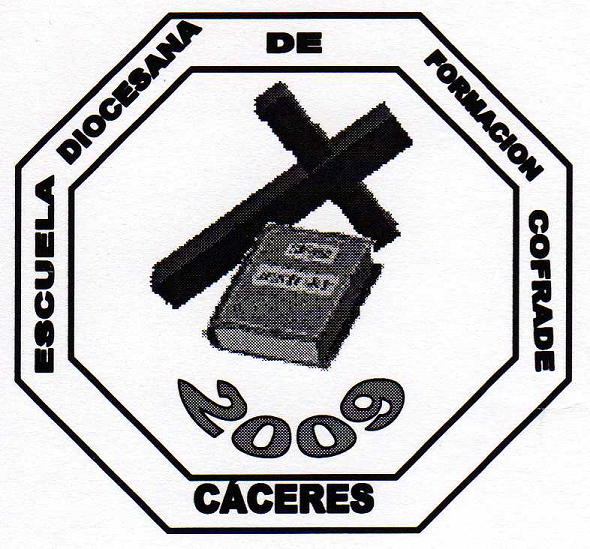 DIÓCESIS   DE CORIA-CÁCERESFICHA DE INSCRIPCIÓNNombre_____________________Apellidos	DNI______________Cofradía	Correo Electrónico____________________________teléfono	Dirección: C/Avda/.	Localidad______________________________________C.P.	 Inscripción:    presencial (  )   Online (  )   (señalar con una x )CURSO:……..2017 / 2018Fecha de Inscripción: del 25 de septiembre de 2017 al 25 de octubre de 2017Correos electrónico de la Escuela:	escuelacofradecc@gmail.com Director:     Luis Arroyo Sáez:	saez19evole42@yahoo.esTeléfono contacto: 687 94 08 88Nota: La cuota de inscripción es de 15 euros  para material del curso, que se entregará al formalizar la misma, o mediante abono directo al tesorero (José Luengo) en las clases o bien mediante ingreso en la cuenta de  CAJA DE EXTREMADURA (LIBERBANK):  ES58  2048 1289 04 3400001220------Cuando se proceda a enviar o entregar la hoja inscrita, deberemos mandar también copia del resguardo del ingreso realizado. Gracias.